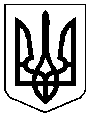 МІНІСТЕРСТВО  ОСВІТИ  І  НАУКИ  УКРАЇНИБібрський опорний заклад загальної середньої освіти І-Ш ступенів імені Уляни КравченкоБібрської міської ради Львівської області81220, м.Бібрка, вул. Уляни Кравченко, 2, тел. 4-31-15е-mаіl: bibrkazsh@gmail.com Н А К А ЗПро підсумки внутрішньогомоніторингу якості освітніх показників здобувачів освіти з базових дисциплін у 2020-2021 н. р.Відповідно до Законів України «Про освіту», «Про загальну середню освіту», освітньої програми ОЗЗСО, наказу закладу освіти від 21.09.2020 р.  № 1-125-а «Про проведення внутрішнього моніторингу якості освітніх показників здобувачів освіти з базових дисциплін»  у даному навчальному році проводилося моніторингове дослідження якості знань учнів 4-х, 9-х, 10-х і 11-х класів з базових предметів: української мова, математика (алгебра і геометрія), історія України, англійська мова. Моніторинг відбувався у три етапи: діагностичний (вересень місяць), семестровий (грудень місяць) і річний (травень місяць). Мета дослідження: вивчити рівень якості освітніх показників здобувачів освіти 4-х, 9-х, 10-х і 11-х класів з названих вище предметів. Завдання дослідження:провести письмові роботи з базових дисциплін в 4-х, 9-х, 10-х і 11-х класах відповідно до плану-графіку моніторингу;відстежити рівень якості освітніх показників згідно процедури моніторингу в декілька етапів;проаналізувати письмові роботи здобувачів освіти відповідно до критеріїв оцінювання навчальних досягнень;узагальнити та систематизувати результати моніторингового дослідження;надати методичні рекомендації вчителям щодо підвищення якості знань здобувачів освіти ЗО І ст. (4 класи) з української мови, англійської мови, математики  та ЗО ІІ, ІІІ ст.  (9, 10 і 11 класи) з української мови, англійської мови, історії України, алгебри та геометрії (9 класи), математики (10 і 11 класи). прийняти оптимальні управлінські рішення щодо корекції  та підвищення рівня навчальних компетенцій здобувачів освіти;активізувати внутрішній контроль адміністрації за освітньою діяльністю педколективу та об'єктивністю оцінювання знань здобувачів освіти учителями згідно вимог МОН України;Параметри дослідження:якість освітніх показників кожного здобувача освіти;якість освітніх показників класу;стан викладання та засвоєння навчальних програм по предметах.Аналіз якості освітніх показників у 2020-2021 навчальному році здійснювався за результатами семестрового, діагностичного та річного моніторингів. У моніторингових дослідженнях у середньому  взяло участь 263 здобувачів освіти ЗО: 79 здобувачів освіти  4 класів, 73 здобувачі освіти  9 класів, 49 здобувачів освіти 10 класів, 62 здобувачі освіти 11-х класів.. Оцінювання письмових робіт здійснювалось за критеріями, визначеними Наказом МОН України від 13.04.2011р. №329 «Про затвердження критеріїв оцінювання навчальних досягнень учнів ( вихованців ) у системі загальної середньої освіти». За результатами дослідження адміністрацією ЗО визначено рівень якості освітніх показників по класах з визначених предметів, результативності навчання здобувачів освіти, середній бал успішності та виведено рейтинг успішності здобувачів освіти ЗО, підведено підсумки, складено таблиці,  вироблені конкретні рекомендації щодо покращення якості освіти. Результати  досліджень, проведених у  2020-2021 н. р., оформлені  за визначеним зразком.Для моніторингового дослідження з української мови у 4-х класах, у якому взяли участь 79 здобувачів освіти, було запропоновано написання письмової роботи у форматі ДПА. Робота охоплювала правила та завдання, які  опрацьовувалися на уроках  української мови відповідно до календарно-тематичного планування та відповідала   вимогам змістової частини «Програми для середньої загальноосвітньої школи» (1 – 4 класи)», критеріям оцінювання навчальних досягнень початкової освіти  із української мови  та віковим особливостям школярів. Результати моніторингу якості освітніх показників  з української мови здобувачів освіти 4-х класів відображені в узагальненому звіті (додаток № 1). Найбільш типовими помилками, допущених у роботах учнів 4-х класів письмової роботи у форматі ДПА є:помилки на змішування звуків [и], [і]; правопис ненаголошених [е], [и];пропуск і перестановка букв; перенос слів; правопис прислівників;правопис слів з м’яким знаком;правопис слів із великої букви; позначення меж реченьвизначення прислівників у реченні;при визначенні жанру прочитаного твору;складанні характеристики персонажа;написання речень із звертанням;складання есе (письмове висловлювання власної думки).Проаналізувавши результати підсумкового етапу моніторингового  дослідження якості освітніх показників з української мови здобувачів освіти 4-х класів можна зробити наступні висновки: сформованість навичок грамотного письма та культури мовлення за результатами виконання письмової роботи у  4-х класах характеризується такими показниками: середній бал успішності – 7,6,  якість знань – 59 %, результативність – 63,7 %. На високому рівні завдання виконали – 28 % учнів. Рейтинг якості освітніх досягнень з української мови показав, що у 4 –х класах високі результати продемонстрували здобувачі освіти  4-Б  класу.У моніторинговому дослідженні з української мови взяли участь 53 здобувачі освіти 9-х класів. Їм були запропоновані контрольні роботи у формі  диктантів, які є основною формою перевірки орфографічної та пунктуаційної грамотності. У моніторингу використовувалися тексти контрольних диктантів, які відповідають вимогам «Програми базової і повної середньої освіти» та діючим нормам оцінювання навчальних досягнень. Перевірці підлягали уміння правильно писати слова на вивчені орфографічні правила і  слова, визначені для запам'ятовування, ставити розділові знаки відповідно до опрацьованих правил пунктуації, оформляти роботу. Результати моніторингу якості освітніх показників  з української мови здобувачів освіти 9-х класів відображені в узагальненому звіті (додаток № 1).Типові помилки, які були допущені здобувачами освіти 9- х класів:розділові знаки у складних реченнях, при вставних словах, при порівняльних зворотах;правопис прислівників,  складних прийменників;правопис часток;спрощення у групах приголосних;не з різними частинами мови;правопис складних слів;правопис ненаголошених голосних;порушення правил переносу слів;правопис м’якого знака.	Узагальнюючи, результати підсумкового етапу моніторингу з української мови здобувачів освіти 9-их класів показали, що середній бал успішності – 6, якість знань складає 30%, результативність – 50,5 %. На високому рівні завдання виконали – 8 % здобувачів освіти.Рейтинг щодо якості знань  з філологічної освіти показав, що у 9 –х класах кращу результативність освітніх показників продемонстрували здобувачі освіти 9-Б класу.45 здобувачів освіти 10 класів також брали участь у моніторинговому дослідженні з української мови, виконували контрольний диктант з української мови з метою виявлення  орфографічної, пунктуаційної грамотності та  володіння мовленнєвими компетенціями. Типові помилки, які допустили здобувачі освіти 10-х класів при написанні диктанту такі:розділові знаки у складнопідрядному реченні, при вставних словах;правопис суфіксів у прикметниках;уживання великої букви;розділові знаки при прямій мові;розділові знаки при однорідних членах речення.Результати моніторингу якості освітніх показників  з української мови здобувачів освіти 10-х класів відображені в узагальненому звіті (додаток № 1).Аналіз письмових робіт здобувачів освіти 10-х класів показав, що: середній бал успішності - 6,1, якість знань – 34 %, результативність – 52,5 %. Кращий результат – в учнів 10-А класу, де на високому рівні завдання виконали 8 %.	У річному моніторингу якості освітніх показників з української мови взяли участь 50 випускників.Завдання були підібрані аналогічні завданням, які пропонуються на зовнішньому незалежному оцінюванні з української мови у формі тестів.	Результати моніторингу якості освітніх показників  з української мови здобувачів освіти 11-х класів відображені в узагальненому звіті (додаток № 1).	Аналізуючи виконання завдань, висновок – наступний: середній бал успішності – 6,2, якість знань – 37,7 %, результативність навчання – 53 %.	Типові помилки, які допущені у роботах частиною учнів, такі:зроблені лексичні, орфографічні та пунктуаційні помилки;у завданнях на відповідність (фразеологічні звороти, види односкладних речень);з орфографії – спрощення приголосних, написання складних слів;при редагуванні речень;при аналізі тексту.	Здобувачі освіти 9-х, 10-х і 11-х класів виконували моніторингові контрольні роботи з англійської мови за підібраними різнорівневими завданнями з урахуванням вимог МОН України, змістової частини навчальної «Програми базової і повної середньої освіти» та норм оцінювання навчальних досягнень з англійської мови. Під час моніторингу перевірялися вміння розуміти головну думку тексту та знаходити конкретну інформацію в кожному абзаці; знання програмового граматичного матеріалу, а саме: вживання часових форм та умовного способу дієслів. Узагальнені типові помилки, які допустили здобувачі освіти 9 - 11 класів при написанні роботи можна згрупувати та визначити як системні: при вживанні дієприкметникових інфінітивних і герундіальних конструкціях;неправильний правопис слів і їх порядок у реченні;пропуск прийменників або неправильне їх вживання;помилки при вживанні часових форм дієслова;пропуск допоміжних дієслів у питальних та заперечних реченнях, артиклів;неповне розуміння змісту тексту.	Результати моніторингу якості освітніх показників  з української мови здобувачів освіти 9-11-х класів відображені в узагальненому звіті (додаток № 1).	Виходячи з числового аналізу можна зробити висновок, що у рейтингу якості знань англомовної освіти найвищий результат показали здобувачі освіти 9-Б, 10-А і 11-В класів. Відповідно середній бал успішності – 7,2, 6,7 і 6,5 балів; якість знань – 27 %, 39 %, 34 %; результативність – 60 %, 56 %, 53 %.У моніторинговому дослідженні з історії України брали участь здобувачі освіти  9-х, 10-х і 11-х класів. Тестування з історії  України відбулось у письмовій формі. Завдання підбиралися  відповідно до програмових вимог, на четвертому рівні пропонувались завдання з «відкритою» відповіддю високого рівня складності. Для виконання завдання цього типу здобувач освіти мав використати великий обсяг історичних знань, продемонструвати вміння порівнювати історичні явища, висвітлювати причини та наслідки події. Старшокласники у достатній мірі оперують навчальним матеріалом, узагальнюють окремі факти та формулюють нескладні висновки, обґрунтовують їх  конкретними фактами. 	Разом із тим результати тестування виявили ряд недоліків у засвоєнні знань з історії. Найважчими для учнів були завдання з «відкритою» відповіддю. У знаннях здобувачів освіти спостерігається фрагментарність. Переважна більшість з них не вміють тлумачити та застосовувати поняття, терміни, хронологічно зіставляти події та явища. Слід зазначити, що зберігається тенденція переважання фактичних знань і навичок відтворювального характеру, що є результатом традиційного викладання матеріалу з перевагою монологічних форм подання навчального матеріалу та репродуктивної діяльності здобувачів освіти.	Результати моніторингу якості освітніх показників  з історії України здобувачів освіти 9-11-х класів відображені в узагальненому звіті (додаток № 1).Аналіз письмових робіт з історії України здобувачів освіти 9 -х класів дозволив  зробити висновки: середній бал успішності – 6,6, якість знань – 22%, результативність – 56 %. На високому рівні завдання виконали 5 % учнів.  Здобувачі освіти 9-В класу продемонстрували кращі результати.	Типові помилки, допущені учнями 9-х класів – наступні:незнання хронології;немає логіки у викладі змісту подій;труднощі у висловлюванні власного судження та оцінки текстових джерел;не сформовані візуальні вміння.Аналіз робіт з історії України здобувачів освіти 10-х класів дозволив  зробити висновки: середній бал успішності – 4,9, якість знань – 12,5 %, результативність – 40,5 %. На високому рівні завдання виконав лише 1 учень. Здобувачі освіти 10-А класу продемонстрували найкращі результати.Результати моніторингу якості освітніх показників  з історії України здобувачів освіти 10-х класів відображені в узагальненому звіті (додаток № 1).	У підсумковому моніторингу випускних класів взяли участь 60 учнів. Аналіз результатів рівня навченості показав, що середній бал успішності випускників – 6,4; якість знань – 33 %; результативність навчання – 54 %. Великої розбіжності у наявних практичних компетентностей здобувачів освіти 11-х класів немає.Моніторинг якості освітніх показників з математики у 4-х класах проведено у формі контрольної роботи за підібраними різнорівневими завданнями з урахуванням вимог МОН України, що відповідали   вимогам змістової частини «Програми для середньої загальноосвітньої школи» (1 – 4 класи)» та нормам оцінювання навчальних досягнень здобувачів освіти початкових класів.Аналізуючи моніторингові роботи здобувачів освіти 4-х класів з математики, можна зазначити, що найбільш типовими помилками, які зустрічаються в роботах учнів, є:помилки в обчисленнях при  виконанні ділення багатоцифрових чисел на двоцифрові;помилки у визначенні порядку виконання арифметичних дій;неправильне розв’язування задач на знаходження периметра прямокутника;незнання або неправильне використання алгоритмів;знаходження числа за його частиною;неправильна побудова або визначення запитання до дій під час розв’язування задач на рух; відсутність відповіді в завданні або помилки в записі відповіді;знаходження сторони прямокутника.Результати моніторингу якості освітніх показників  з математики здобувачів освіти 4-х класів відображені в узагальненому звіті (додаток № 1).Проаналізувавши результати  моніторингового  дослідження якості освітніх показників з математики здобувачів освіти 4-х класів, можна зробити наступні висновки: загальний стан сформованості математичних навичок і вмінь за результатами виконання контрольної роботи  у  4-х класах характеризується такими показниками: середній бал успішності - 7,3,  якість знань – 51, 5 %, результативність – 61 %. На високому рівні завдання виконали – 30 % учнів. Загальний рейтинг результатів участі здобувачів освіти 4-х класів у моніторингу з математики показав, що рівень навчальних досягнень з предмета найкращий  у здобувачів освіти 4-В класу. 	У річному моніторингу з алгебри та геометрії у 9-х класах взяли участь відповідно 67 і 69 здобувачів освіти.	Завдання були підібрані як тестові, так і з відкритою відповіддю.  Типові помилки з алгебри,  які були допущені здобувачами освіти 9- х класів при написанні письмових робіт, виявили недостатні математичні компетенції:при розв’язуванні системи лінійних нерівностей;при розв’язуванні задач на складання дробово - раціонального рівняння;при дослідженні та побудові графіка квадратної функції.Найбільше допущено помилок у роботах з геометрії при знаходженні площ геометричних фігур, теореми косинусів для знаходження невідомих сторін з векторами, а також у деяких роботах спостерігається невідповідність малюнків умові задачі. Моніторингові дослідження з математики у 9-х класах показали, що дещо вищою є якість освітніх показників у здобувачів освіти 9-Б класу. Підсумкове моніторингове дослідження з алгебри у 10-х класах було проведено за різнорівневими завданнями у відповідності до програмового матеріалу за курс 10 класу.  Результати моніторингу якості освітніх показників  з математики здобувачів освіти 10-х класів відображені в узагальненому звіті (додаток № 1).Типові помилки, допущені у роботах пов’язані з невмінням частини здобувачів освіти знаходити похідну складеної функції, застосовувати похідну для дослідження функції, а також  встановлення розв’язків нерівностей методом інтервалів. Аналіз моніторингу показав, що найкраще розвинені математичні  компетентності у здобувачів освіти 10-А класу.Моніторинг якості освітніх показників випускників 11-х класів з математики проводився за участю 60 учнів за завданнями за основними темами курсу старшої школи, наближеними до завдань, які пропонуються на ЗНО.Результати навчальних досягнень здобувачів освіти випускних класів відображені в узагальненому звіті (додаток № 1).Частиною учнів допущені помилки у завданнях на застосування похідної, спрощення тригонометричних виразів, розв’язування ірраціональних і логарифмічних рівняннях.Аналіз результатів моніторингу з математики показав, що предметні компетенції засвоєні учнями на середньому рівні (середній бал успішності – 6 балів), що спонукає вчителів математики активізувати роботу з предмета з орієнтацією на високий і достатній рівні навчальних досягнень.Акцентуючи позитивні моменти в освітній діяльності, необхідно зазначити ряд суттєвих недоліків, виявлених моніторинговими спостереженнями: низька мотиваційна основа, недостатній моніторинговий супровід освітнього процесу, недостатня робота вчителів із попередження типових труднощів у засвоєнні базового навчального матеріалу, одноманітність форм контролю з метою профілактики прогалин у знаннях учнів, уміннях і навичках, недостатнє володіння і практичне втілення таких важливих педагогічних компетентностей як комунікативна, компетентність самоосвіти і саморозвитку, продуктивної та творчої діяльності, а також недостатній зв'язок учителів із батьками, несвоєчасне повідомлення батьків про рівень успішності школярів через індивідуальні засоби зв’язку. Фактором негативного впливу на рівень навчальних досягнень  залишається необ'єктивність оцінювання освітніх компетенцій,  недостатній контроль адміністрації ЗО за якістю викладання та рівнями навченості здобувачів освіти.     Виходячи з зазначеного НАКАЗУЮ:1.Учителям-предметникам:                                                                1.1. з метою якісного підвищення рівня навчальних досягнень учнів систематично впроваджувати в освітній процес сучасні педагогічні методики, використовувати інновації педагогічної науки та трансформувати в  практику роботи результативний педагогічний досвід колег;1.2. здійснювати корекцію рівня освітніх показників за наслідками проведених моніторингових досліджень;  1.3. систематично проводити індивідуальну роботу з обдарованими здобувачами освіти;1.4. опрацювати критерії оцінювання навчальних досягнень учнів з базових дисциплін, акцентуючи увагу на встановленні відповідності між реальним станом знань здобувачів освіти та критеріями оцінювання;1.5. постійно працювати над розвитком в учнів логічного мислення, вміння аналізувати, робити висновки, узагальнювати матеріал;1.6. залучати здобувачів освіти до активної діяльності під час формування нових знань і відпрацьовувати базові вміння та навички відповідно до програмових вимог;1.7. вести постійний облік сформованості знань, визначених програмою, відстежувати динаміку вмінь і навичок учнів;1.8. посилити самоосвітню роботу з підвищення рівня професійної майстерності. Головам МО:2.1. проаналізувати результати моніторингових досліджень, типові помилки, допущені у роботах,  на засіданнях методичних об’єднань і намітити шляхи покращення рівня навчальних досягнень здобувачів освіти;2.2.конкретизувати дії вчителів щодо усунення прогалин у знаннях учнів; 2.3.опрацювати критерії оцінювання навчальних досягнень здобувачів освіти з педагогічними працівниками; 2.4.сформувати корекційні програми роботи зі школярами щодо ліквідації наявних недоліків та підвищення рівня навчальних досягнень;2.5.освітній  процес базувати на компетентнісно - орієнтованих завданнях із використанням сучасних освітніх технологій (розвиток критичного мислення та креативності, проблемний підхід, проєктні технології), програмних засобів навчання. 3. Класним керівникам:3.1. провести класні й батьківські збори за підсумками моніторингу 2020-2021 н. р.;3.2. тримати на постійному контролі рівень навчальних досягнень здобувачів освіти та інформувати  батьків про стан  навчання їхніх школярів.4. Практичному психологу ЗО:4.1.здійснювати психолого-педагогічний супровід методичних досліджень навчальних досягнень здобувачів освіти;4.2.провести психолого-педагогічний семінар «Технологія розвитку пізнавальних здібностей» та з метою актуалізації в системі «учитель-дитина», семінар-тренінг «Професійно-психологічна компетентність учителя –  запорука успішності здобувачів освіти».5. Адміністрації ЗО:5.1 провести  узагальнюючий аналіз рівня навченості здобувачів освіти, визначити середній показник якості освіти з базових предметів і надати методичну допомогу вчителям-предметникам щодо усунення прогалин знань;5.2. визначити основні напрямки корекційно-розвивальної роботи з учнями у наступному навчальному році;5.3. посилити контроль за  дотриманням критеріїв оцінювання навчальних досягнень здобувачів освіти при виставленні вчителями-предметниками балів тематичного оцінювання, семестрового і річного з метою недопущення формального підходу та необ’єктивності оцінювання;;5.4.продовжувати проведення  моніторингових досліджень  рівня навчальних досягнень  у наступному навчальному році;6. Контроль за наказом залишаю за собою.      Директор ОЗЗСО                                                   Г. Островерха31.05.2021 р.№ 1-54